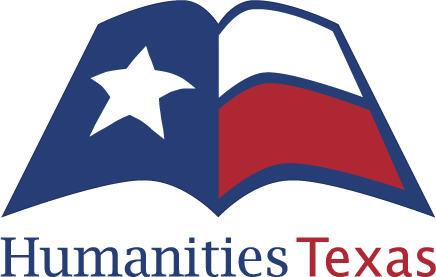 major grant final evaluation reportProject directors should complete the following seven sections and return this form to Humanities Texas within 90 days of the end of the grant period. In addition, please send two copies of all project publicity (e.g., newspaper articles, newsletters, press releases) and two copies of other pertinent materials stemming from the project (e.g., posters, photographs, brochures, audio programs, videotapes, films). Please be as complete and as accurate as possible, as this information is crucial to Humanities Texas and our national partner, the National Endowment for the Humanities. If you have any questions regarding this report, please contact our office. II. AUDIENCEEstimate the audience profile with reference to gender, age, and ethnic representation.III. PROGRAM INFORMATIONList all events associated with your program on the following form (e.g., each lecture given, each film screening, each oral history interview). List one event per line using the following key.Program Date	Date of the event. For exhibits, indicate the opening and closing dates.Format	Specific format of the event or project (e.g., panel discussion, exhibit, website, TV broadcast).Program Site	Venue where the event took place (e.g., Collins Branch Library, Bell County Museum).City	City where the event took place.Congressional District	U.S. Congressional district number where the event took place. You can search for the pertinent district number by zip code at www.house.gov.Attendance	List total attendance or audience size for each event (e.g., total room count for a lecture; total hits for a website; total viewers for a film/video broadcast; total distribution for a CD-ROM).IV. SPEAKERS & ADVISORS A. SpeakersA speaker is an individual or group who gives a presentation to a public audience (e.g., lecturer, discussion leaders, panel members). List all speakers and their topics. Comment on their enthusiasm, knowledge of the topic, effect upon the audience, and willingness to engage the audience in discussion. Assign ratings and add pages as needed.Rating CriteriaExcellent: 	A model in all respects Good: 		High quality with only a few shortcomingsFair: 		Informative but exhibited important flawsWeak: 		Little overall value but contained a bright spotPoor: 		Not worthy of Humanities Texas’ supportB. AdvisorsAdvisors are scholars and members of the public who assist in planning and implementing the project. List all advisors associated with the program.Name			Title		Institutional Affiliation		Academic Field & Degree	RoleC. OtherList other scholars and participants who contributed to the humanities-based components of the project (e.g., interviewer, subject matter expert, script and story consultant). Exclude administrative personnel.Name		Title			Institutional Affiliation		Academic Field & Degree	RoleV. SummaryPlease summarize your evaluation by circling a rating for each item (5= Excellent, 1= Poor)Humanities Content			5	4	3	2	1Speakers/Advisors			5	4	3	2	1Audience Response			5	4	3	2	1Funding Level				5	4	3	2	1VI. EVALUATION NARRATIVEOn a separate sheet, respond to the following questions about your project. Please feel free to address any other points or concerns that seem relevant.Were you able to remain faithful to the work plan outlined in the narrative section of the grant application? If any aspects of the plans were difficult to fulfill, explain.How helpful was your Advisory Committee in planning the project and in implementing those plans? How helpful was your co-sponsor (if applicable)?A necessary ingredient of a successful public humanities project is interaction among humanities scholars and non-academic members of the community. How well did these groups cooperate in this project?Did the targeted audience attend the program? How enthusiastic was the audience? Did the audience size and groups represented correspond with your expectations?Describe the dialogue between the presenter(s) and audience. Was it meaningful? How did it encourage and stimulate audience members to think critically about the specific subject matter of the program?What changes, if any, in the program’s format would have increased the audience’s involvement and/or understanding?Describe the strengths and weaknesses of the program. How could the program have been strengthened? What would you do differently in the future?How helpful was the Humanities Texas staff during the grant process?Was your grant award sufficient to fulfill your objectives? How did you find the financial reporting procedures?How did you publicize and promote the project? What was the most effective form of promotion?Was Humanities Texas properly credited in print materials, the program introduction, and event publicity?What did you learn from this project? What surprises did you experience? Would you apply to Humanities Texas grants in the future?VII. AWARDSPlease list any distinctions and/or honors recognizing the accomplishment of this project.Signature: _________________________________ 		Date: ______________________		Project DirectorI. GRANT INFORMATIONI. GRANT INFORMATIONI. GRANT INFORMATIONI. GRANT INFORMATIONI. GRANT INFORMATIONI. GRANT INFORMATIONI. GRANT INFORMATIONGrant No. Grant Period: Project Title:Project Title:Sponsoring Organization:Sponsoring Organization:Sponsoring Organization:Sponsoring Organization:Project Director:Project Director:Project Director:Gender:MaleMale%Age: Age: K–12%FemaleFemale%%College age %25–35%Ethnic Representation:Ethnic Representation:Ethnic Representation:Ethnic Representation:Ethnic Representation:Ethnic Representation:Ethnic Representation:Ethnic Representation:36–55%CaucasianCaucasian%%%%56+%African AmericanAfrican American%%%%%%%HispanicHispanic%%%%%%%AsianAsian%%%%%%%Native AmericanNative American%%%%%%%OtherOther%%%%%%%Program Date(s)FormatFormatFormatProgram SiteCityCityU.S. Dist. No.U.S. Dist. No.AttendanceAttendanceNameNameNameTitleTitleInstitutional AffiliationInstitutional AffiliationInstitutional AffiliationAcademic Field & DegreeAcademic Field & DegreeTopic: Date(s):Date(s):No. of presentations:No. of presentations:Total Attendance:Total Attendance:Rating: 	Excellent	Good		Fair		Weak		PoorRating: 	Excellent	Good		Fair		Weak		PoorRating: 	Excellent	Good		Fair		Weak		PoorRating: 	Excellent	Good		Fair		Weak		PoorRating: 	Excellent	Good		Fair		Weak		PoorRating: 	Excellent	Good		Fair		Weak		PoorRating: 	Excellent	Good		Fair		Weak		PoorRating: 	Excellent	Good		Fair		Weak		PoorRating: 	Excellent	Good		Fair		Weak		PoorRating: 	Excellent	Good		Fair		Weak		PoorComments on presentation content and speaker’s overall contribution to program:Comments on presentation content and speaker’s overall contribution to program:Comments on presentation content and speaker’s overall contribution to program:Comments on presentation content and speaker’s overall contribution to program:Comments on presentation content and speaker’s overall contribution to program:Comments on presentation content and speaker’s overall contribution to program:Comments on presentation content and speaker’s overall contribution to program:Comments on presentation content and speaker’s overall contribution to program:Comments on presentation content and speaker’s overall contribution to program:Comments on presentation content and speaker’s overall contribution to program:NameNameNameTitleTitleInstitutional AffiliationInstitutional AffiliationInstitutional AffiliationAcademic Field & DegreeAcademic Field & DegreeTopic: Date(s):Date(s):No. of presentations:No. of presentations:Total Attendance:Total Attendance:Rating: 	Excellent	Good		Fair		Weak		PoorRating: 	Excellent	Good		Fair		Weak		PoorRating: 	Excellent	Good		Fair		Weak		PoorRating: 	Excellent	Good		Fair		Weak		PoorRating: 	Excellent	Good		Fair		Weak		PoorRating: 	Excellent	Good		Fair		Weak		PoorRating: 	Excellent	Good		Fair		Weak		PoorRating: 	Excellent	Good		Fair		Weak		PoorRating: 	Excellent	Good		Fair		Weak		PoorRating: 	Excellent	Good		Fair		Weak		PoorComments on presentation content and speaker’s overall contribution to program:Comments on presentation content and speaker’s overall contribution to program:Comments on presentation content and speaker’s overall contribution to program:Comments on presentation content and speaker’s overall contribution to program:Comments on presentation content and speaker’s overall contribution to program:Comments on presentation content and speaker’s overall contribution to program:Comments on presentation content and speaker’s overall contribution to program:Comments on presentation content and speaker’s overall contribution to program:Comments on presentation content and speaker’s overall contribution to program:Comments on presentation content and speaker’s overall contribution to program:NameNameNameTitleTitleInstitutional AffiliationInstitutional AffiliationInstitutional AffiliationAcademic Field & DegreeAcademic Field & DegreeTopic: Date(s):Date(s):No. of presentations:No. of presentations:Total Attendance:Total Attendance:Rating: 	Excellent	Good		Fair		Weak		PoorRating: 	Excellent	Good		Fair		Weak		PoorRating: 	Excellent	Good		Fair		Weak		PoorRating: 	Excellent	Good		Fair		Weak		PoorRating: 	Excellent	Good		Fair		Weak		PoorRating: 	Excellent	Good		Fair		Weak		PoorRating: 	Excellent	Good		Fair		Weak		PoorRating: 	Excellent	Good		Fair		Weak		PoorRating: 	Excellent	Good		Fair		Weak		PoorRating: 	Excellent	Good		Fair		Weak		PoorComments on presentation content and speaker’s overall contribution to program:Comments on presentation content and speaker’s overall contribution to program:Comments on presentation content and speaker’s overall contribution to program:Comments on presentation content and speaker’s overall contribution to program:Comments on presentation content and speaker’s overall contribution to program:Comments on presentation content and speaker’s overall contribution to program:Comments on presentation content and speaker’s overall contribution to program:Comments on presentation content and speaker’s overall contribution to program:Comments on presentation content and speaker’s overall contribution to program:Comments on presentation content and speaker’s overall contribution to program:NameNameNameTitleTitleInstitutional AffiliationInstitutional AffiliationInstitutional AffiliationAcademic Field & DegreeAcademic Field & DegreeTopic: Date(s):Date(s):No. of presentations:No. of presentations:Total Attendance:Total Attendance:Rating: 	Excellent	Good		Fair		Weak		PoorRating: 	Excellent	Good		Fair		Weak		PoorRating: 	Excellent	Good		Fair		Weak		PoorRating: 	Excellent	Good		Fair		Weak		PoorRating: 	Excellent	Good		Fair		Weak		PoorRating: 	Excellent	Good		Fair		Weak		PoorRating: 	Excellent	Good		Fair		Weak		PoorRating: 	Excellent	Good		Fair		Weak		PoorRating: 	Excellent	Good		Fair		Weak		PoorRating: 	Excellent	Good		Fair		Weak		PoorComments on presentation content and speaker’s overall contribution to program:Comments on presentation content and speaker’s overall contribution to program:Comments on presentation content and speaker’s overall contribution to program:Comments on presentation content and speaker’s overall contribution to program:Comments on presentation content and speaker’s overall contribution to program:Comments on presentation content and speaker’s overall contribution to program:Comments on presentation content and speaker’s overall contribution to program:Comments on presentation content and speaker’s overall contribution to program:Comments on presentation content and speaker’s overall contribution to program:Comments on presentation content and speaker’s overall contribution to program:NameNameNameTitleTitleInstitutional AffiliationInstitutional AffiliationInstitutional AffiliationAcademic Field & DegreeAcademic Field & DegreeTopic: Date(s):Date(s):No. of presentations:No. of presentations:Total Attendance:Total Attendance:Rating: 	Excellent	Good		Fair		Weak		PoorRating: 	Excellent	Good		Fair		Weak		PoorRating: 	Excellent	Good		Fair		Weak		PoorRating: 	Excellent	Good		Fair		Weak		PoorRating: 	Excellent	Good		Fair		Weak		PoorRating: 	Excellent	Good		Fair		Weak		PoorRating: 	Excellent	Good		Fair		Weak		PoorRating: 	Excellent	Good		Fair		Weak		PoorRating: 	Excellent	Good		Fair		Weak		PoorRating: 	Excellent	Good		Fair		Weak		PoorComments on presentation content and speaker’s overall contribution to program:Comments on presentation content and speaker’s overall contribution to program:Comments on presentation content and speaker’s overall contribution to program:Comments on presentation content and speaker’s overall contribution to program:Comments on presentation content and speaker’s overall contribution to program:Comments on presentation content and speaker’s overall contribution to program:Comments on presentation content and speaker’s overall contribution to program:Comments on presentation content and speaker’s overall contribution to program:Comments on presentation content and speaker’s overall contribution to program:Comments on presentation content and speaker’s overall contribution to program:NameNameNameTitleTitleInstitutional AffiliationInstitutional AffiliationInstitutional AffiliationAcademic Field & DegreeAcademic Field & DegreeTopic: Date(s):Date(s):No. of presentations:No. of presentations:Total Attendance:Total Attendance:Rating: 	Excellent	Good		Fair		Weak		PoorRating: 	Excellent	Good		Fair		Weak		PoorRating: 	Excellent	Good		Fair		Weak		PoorRating: 	Excellent	Good		Fair		Weak		PoorRating: 	Excellent	Good		Fair		Weak		PoorRating: 	Excellent	Good		Fair		Weak		PoorRating: 	Excellent	Good		Fair		Weak		PoorRating: 	Excellent	Good		Fair		Weak		PoorRating: 	Excellent	Good		Fair		Weak		PoorRating: 	Excellent	Good		Fair		Weak		PoorComments on presentation content and speaker’s overall contribution to program:Comments on presentation content and speaker’s overall contribution to program:Comments on presentation content and speaker’s overall contribution to program:Comments on presentation content and speaker’s overall contribution to program:Comments on presentation content and speaker’s overall contribution to program:Comments on presentation content and speaker’s overall contribution to program:Comments on presentation content and speaker’s overall contribution to program:Comments on presentation content and speaker’s overall contribution to program:Comments on presentation content and speaker’s overall contribution to program:Comments on presentation content and speaker’s overall contribution to program:NameNameNameTitleTitleInstitutional AffiliationInstitutional AffiliationInstitutional AffiliationAcademic Field & DegreeAcademic Field & DegreeTopic: Date(s):Date(s):No. of presentations:No. of presentations:Total Attendance:Total Attendance:Rating: 	Excellent	Good		Fair		Weak		PoorRating: 	Excellent	Good		Fair		Weak		PoorRating: 	Excellent	Good		Fair		Weak		PoorRating: 	Excellent	Good		Fair		Weak		PoorRating: 	Excellent	Good		Fair		Weak		PoorRating: 	Excellent	Good		Fair		Weak		PoorRating: 	Excellent	Good		Fair		Weak		PoorRating: 	Excellent	Good		Fair		Weak		PoorRating: 	Excellent	Good		Fair		Weak		PoorRating: 	Excellent	Good		Fair		Weak		PoorComments on presentation content and speaker’s overall contribution to program:Comments on presentation content and speaker’s overall contribution to program:Comments on presentation content and speaker’s overall contribution to program:Comments on presentation content and speaker’s overall contribution to program:Comments on presentation content and speaker’s overall contribution to program:Comments on presentation content and speaker’s overall contribution to program:Comments on presentation content and speaker’s overall contribution to program:Comments on presentation content and speaker’s overall contribution to program:Comments on presentation content and speaker’s overall contribution to program:Comments on presentation content and speaker’s overall contribution to program: